LINDON BENNETT SCHOOLSAFEGUARDING & CHILD PROTECTION POLICY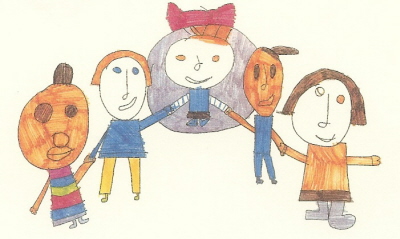 MY REQUESTSGive me the dignity and respect I deserveAlways give me time to respondRemember I like to make choices, please help me to do soAlways look out for me and keep me safeAlways remember to tell me what is happening nextStay calm and be patient with meGive me the opportunity and time to communicate for myselfTalk with me, not about mePlease take the time to understand what I am trying to tell youPlease don’t judge meReviewed & Updated: Autumn 2019Next update due: Summer 2020CONTENTSIntroductionSafeguarding and Child Protection PolicySchool Commitment Aim of PolicySECTION 1: Providing a Safe and Supportive EnvironmentSafer Recruitment and SelectionSafe PracticeSafeguarding Information for PupilsPartnership with ParentsPartnership with OthersSchool Training and Staff InductionSupport, Advice and Guidance for StaffRelated School Policies (inc. Children Missing from Education)Pupil InformationRoles and Responsibilities: Governing Body HeadteacherDesignated Senior Person All Staff and VolunteersSECTION 2: Identifying Children who are suffering or likely to suffer Significant HarmDefinitionsSECTION 3: Taking Action to Ensure that Children are Safe at School and at HomeStaff will immediately reportResponding to DisclosureAction by Designated Senior PersonAction following a Child Protection referralRecording and MonitoringSupporting the Child and Partnership with ParentsSECTION 4: Allegations regarding person(s) working in or on behalf of school INTRODUCTIONThe purpose of the Child Protection PolicyThe school recognises that it has an explicit duty to safeguard and protect children from abuse as defined in the Children Act 2004 and the Education Act 2002. The overall intention and purpose behind the school’s child protection policy is underpinned by the fundamental principle of the Children Act 1989:‘the welfare of the c hild is paramount’ Everyone in our school shares an objective to help keep children safe by:Providing a safe environment for children to learn in.Supporting children’s development in ways which will foster a sense of self-esteem and independenceIdentifying and responding to children in need of support and/or protection The policy is in response to:The Children’s Act 1989 and 2004Sections 175 and 157 of the Education Act 2002, implemented in June 2004Keeping Children Safe in Education (2018)The Education (Pupil Information) (England) Regulations 2005It is in line with:Hounslow Safeguarding Board Safeguarding Procedures Working Together to Safeguard Children (March 2015)What to do if you’re worried about a child being abused (March 2015) Multi-Agency Practice Guidelines: Female Genital Mutilation (2014)This policy applies to all adults, including volunteers, working in or on behalf of the school.Safeguarding and promoting the welfare of children is everyone’s responsibility. Everyone who comes into contact with children and their families has a role to play. In order to fulfil this responsibility effectively, all practitioners should make sure their approach is child-centred. This means that they should consider, at all times, what is in the best interests of the child. All school and college staff have a responsibility to provide a safe environment in which children can learn.All school and college staff have a responsibility to identify children who may be in need of extra help or who are suffering, or are likely to suffer, significant harm. All staff then have a responsibility to take appropriate action…’‘Keeping Children Safe in Education’ (September 2019)SCHOOL COMMITMENTLindon Bennett School is committed to Safeguarding and Promoting the Welfare of all of its pupils. Each pupil’s welfare is of paramount importance. We recognise that some of our children may be especially vulnerable to abuse because of their Special Educational Needs, especially those also living in adverse circumstances. We recognise that children who are abused or neglected may find it difficult to develop a sense of self worth and to view the world in a positive way. Whilst at school, their behaviour may be challenging. We recognise that some children who have experienced abuse may harm others. We will always take a considered and sensitive approach in order that we can support all of our pupils.AimsThe aims of this policy are to:support the child’s development in ways that will foster security, confidence and independence;provide an environment in which children and young people feel safe, secure,valued and respected, and feel confident, and know how to, approach adults if they are in difficulties believing they will be effectively listened to;raise the awareness of all teaching and non-teaching staff of the need to safeguard children and of their responsibilities in identifying and reporting possible cases of abuse;provide a systematic means of monitoring children known or thought to be at risk of harm, and ensure we, the school, contribute to assessments of need and support packages for those children;emphasise the need for good levels of communication between all members of staff;develop a structured procedure within the school which will be followed by all members of the school community in cases of suspected abuse;develop and promote effective working relationships with other agencies, especially the Police and Social Services;Wherever the word “staff” is used, it covers ALL staff on site, including ancillary and supply staff, and volunteers working with childrenensure that all adults within our school who have substantial access to children have been checked as to their suitability.ProceduresWe will follow the procedures set out by the Hounslow Local Safeguarding Children Board and take account of guidance issued by OFSTED and the Department of Education to:ensure we have a designated senior person (Clare Longhurst, Headteacher) and a deputy (Leonie Christou, Deputy Headteacher) who receive appropriate training and support for their role;ensure that we have a designated governor responsible for Safeguarding (Lorna Goodwin, Chair);ensure that every member of staff (including temporary staff, volunteers, supply staff etc) and the governing body knows who the designated senior person for Safeguarding is and their role;ensure that all staff and volunteers understand their responsibilities in being alert to the signs of abuse and responsibility for referring any concerns to the designated senior person responsible for Safeguarding;ensure that parents have an understanding of the responsibility placed on the school and staff for Safeguarding by setting out its obligations on the website and in school publications;notify Children’s Services if there is any absence of a pupil who is subject to a Safeguarding Plan;develop effective links with relevant agencies and co-operate as required with their enquiries regarding Safeguarding matters, including attendance at case conference and core group or networking meetings;keep written records of concerns about children, even when there is no need to refer the matter immediately;ensure that all written records are kept securely, either electronically or separate from the main pupil file, and in a locked location;follow procedures where an allegation is made against a member of staff or volunteer by contacting the Designated Officer and following her direction - Hetsie van Rooyen Tel: 020 8583 3066 for existing  cases or SAAM Duty Desk 020 8583 5730 for new enquiriesensure that safer recruitment practices are always followed;maintain a single central record of all vetting and recruitment checks;ensure that all agencies who refer staff to us e.g. supply agencies, ITT institutions, LA staff, health staff etc are vetted;induct every adult and student who spend time in school ensuring their full awareness of our Safeguarding Policy, safety and any other relevant safeguarding policies and procedures;ensure that all staff receive regular training/briefing in Safeguarding to keep their knowledge and understanding fully up to date;ensure that the Governing Body are fully informed of the numbers of children subject to Safeguarding Plans, provision for vulnerable children, progress of identified groups etc and complete the annual audit requested by the LA.Section 1: PROVIDING A SAFE AND SUPPORTIVE ENVIRONMENTSafer Recruitment and SelectionThe school pays full regard to DfES guidance ‘Keeping Children Safe in Education’ September 2018. We ensure that all appropriate measures are applied in relation to everyone who works in the school who is likely to be perceived by the children as a safe and trustworthy adult including e.g. volunteers and staff employed by contractors. Safer recruitment practice includes scrutinising applicants, verifying identity and academic or vocational qualifications, obtaining professional and character references, checking previous employment history and ensuring that a candidate has the health and physical capacity for the job. At least one member of the interview panel will have undertaken ‘Safer Recruitment’ training. It also includes undertaking interviews and, where appropriate, undertaking List 99 and Disclosure and Barring checks, as well as s128 prohibition checks on all Governors, the Head, members of SLT and department heads.Statutory changes, underpinned by regulations, are that:a DBS Enhanced Disclosure is obtained for all new paid appointments to the school’s workforce,an identity check is carried out on all new paid appointments to the school’s workforcea prohibition check is carried out on all new paid appointments to the school’s workforcea disqualification and disqualification by association form is completed by all staff membersall professional qualifications will be checked as necessarya DBS Enhanced Disclosure is obtained for all volunteers further to a written risk assessment considering the regularity, frequency, duration and nature of contact (see p.49 of above guidance)school will ensure that any contracted staff have a DBS check where appropriateschools must keep a single central record detailing a range of checks carried out on their staffall new appointments to the school workforce who have lived outside the UK are subject to additional checks as appropriateschools must receive confirmation in writing that any staff provided by any alternative provider have undergone the necessary checksidentity checks must be carried out on all appointments to the school workforce before the appointment is madeClare Longhurst (Headteacher), Leonie Christou (Deputy Headteacher), Lindy Rourke, Adele Mears & Hayley Davidson (Assistant Headteachers), Mark Hutton (School Business Manager) and Lorna Goodwin (Chair of Governors) have all undertaken Safer Recruitment training. One or more will be involved in all staff and volunteer appointments and arrangements (including, where appropriate, contracted services).Safe PracticeThe school has adopted the DfE ‘Keeping Children Safe in Education’ September 2018 guidance and has undertaken Safe Practice training to ensure that staff are safe and aware of behaviours which should be avoided.Safe working practice ensures that pupils are safe and that all staff:are responsible for their own actions and behaviour and should avoid any conduct which would lead any reasonable person to question their motivation and intentions;work in an open and transparent way;discuss and/or take advice from school management over any incident which may give rise to concern;record any incidents or decisions made;apply the same professional standards regardless of gender or sexuality;are aware that breaches of the law and other professional guidelines could result in criminal or disciplinary action being taken against them.Safeguarding Information for pupilsWe recognise that the school plays a significant part in the prevention of harm to our pupils by providing pupils with good lines of communication with trusted adults, supportive friends and an ethos of protection.The school community will therefore:establish and maintain an ethos where children feel secure and are encouraged to communicate their feelings and are always listened to;include across the curriculum, including PSHE, opportunities which equip children with the skills they need to stay safe from harm and to know to whom they should turn for help.Lindon Bennett School is committed to ensuring that pupils are as aware as they can be of behaviour towards them that is not acceptable and how they can keep themselves safe. When considering peer on peer abuse, whilst acknowledging that any such behaviour is most likely to be as a result of learning difficulties rather than being with any intent, all such incidents will be recorded using the school’s existing systems and addressed appropriately.Partnership with ParentsThe school shares a purpose with parents to keep children safe from harm and to have their welfare promoted.We are committed to working with parents positively, openly and honestly. We ensure that all parents are treated with respect, dignity and courtesy. We respect parents’ rights to privacy and confidentiality and will not share sensitive information unless we have permission or it is necessary to do so in order to protect a child.School will share with parents any concerns we may have about their child unless to do so may place a child at risk of harm (see Section 3: 3 Action by Senior Designated Person).We encourage parents to discuss any concerns they may have with the class teacher, head teacher/designated safeguarding person.We make parents aware of our policy through its availability on our website and parents are made aware that they can view this policy on request:‘Lindon Bennett School is committed to ensuring the welfare and safety of all children in school. All Hounslow schools, including Lindon Bennett School, follow the Hounslow Local Safeguarding Children Board (LSCB) procedures. The school will, in most circumstances, endeavour to discuss all concerns with parents about their child/ren. However, there may be exceptional circumstances when the school will discuss concerns with Social Care and/or the Police without parental knowledge (in accordance with Child Protection procedures). The  school will, of course, always aim to maintain a positive relationship with all parents. The school’s safeguarding policy is available on request.’Partnerships with othersThe school recognises that it is essential to establish positive and effective working relationships with other agencies.The school works closely with the Early Help Hounslow Team, their Educational Welfare Officer, Children’s Medical Examining Officer and Social Care.School Training and Staff InductionThe school’s senior members of staff with designated responsibility for child protection as well as the 3 Assistant Headteachers have undertaken Level 3 child protection training, which is refreshed on a two year basis.All school staff, including non teaching staff, undertake appropriate induction including the Behaviour Policy and information regarding processes for children missing from education; as well as training to equip them to carry out their responsibilities for child protection effectively, which is kept up to date by refresher training at yearly intervals.All staff (including temporary staff and volunteers) are provided with the school’s child protection and safeguarding policies and informed of school’s child protection arrangements on induction.Support, Advice and Guidance for StaffStaff will be supported by the head teacher and referral to documentation held in school and  http://www.hounslow.gov.uk/childprotectionThe designated senior person will be supported by the governing body designated person. Staff are given clear procedures to follow if they are concerned about a child’s safety, and know to seek advice from the Child Protection Officer.Related School Policies‘Safeguarding covers more than the contribution made to child protection in relation to individual children. It also encompasses issues such as pupil health and safety and bullying and a range of other issues, for example, arrangements for meeting the medical needs of children, providing first aid, school security, drugs and substance misuse, etc. There may also be other safeguarding issues that are specific to the local area or population’Working Together to Safeguard Children March 2015The school’s Behaviour Policy and Written Statement of Behaviour Principles, as well as procedures for dealing with children missing from education are also of particular relevance.Missing ChildrenParents are aware that they must phone school if their child is absent. Admin staff phone every child on the first day of an absence if a parent doesn’t phone by 9am.Any absence for child who is subject to a Safeguarding plan or is known to Children’s Services will have their absence reported to Children’s Services on the first day.Education Welfare will be notified of absences for any children who have a referral to EWO or who have been absent for more than 3 days with no notification from parents.We will follow the School and Local Authority Off Roll Procedures (appendix 6). As well as informing Hounslow EWO we will add any missing children to the database.  https://sa.education.gov.uk/idp/Authn/UserPasswordAll school staff are aware of the possible link between Female Genital Mutilation and Forced Marriage and extended absence from school. Any concerns are raised with the Designated Safeguarding Lead (Clare Longhurst).ConfidentialityWe recognise that all matters relating to Safeguarding are confidential; however, a member of staff must never guarantee confidentiality to either a parent or a pupil.Where there is a Safeguarding concern it will be passed immediately to the Designated Senior Person and/or to Children’s Social Care.The Headteacher/Designated Senior Person will disclose personal information, including the level of involvement of other agencies, about a pupil to other members of staff only on a ‘need to know’ basis.All staff must be aware that they have a professional responsibility to share information with other agencies in order to safeguard childrenPupil InformationIn order to keep children safe and provide appropriate care for them the school requires accurate and up to date information regarding:Names ( including any previous names), address and date of birth of childNames and contact details of persons with whom the child normally livesNames and contact details of all persons with parental responsibility (if different from above)Emergency contact details for at least 2 different people (if different from above)Details of any persons authorised to collect the child from school (if different from above)Any relevant court orders in place including those which affect any person’s access to the child (e.g. Residence Order, Contact Order, Care Order, Injunctions etc.)If the child has a Child Protection Plan Name and contact detail of key persons in other agencies, including GPAny other factors which may impact on the safety and welfare of the childThe school will collate, store and agree access to this information. It will be held centrally on the school premises.Roles and ResponsibilitiesThe Governing Body is responsible for ensuring that:the school has a safeguarding policy and procedures in place that are in accordance with local authority guidance and locally agreed inter-agency procedures, and the policy is made available to parents on request;the school operates safe recruitment procedures and makes sure that all appropriate checks are carried out on staff and volunteers who work with children;the school has procedures for dealing with allegations of abuse against staff and volunteers that comply with guidance from the local authority and locally agreed inter-agency procedures;a senior member of the school’s leadership team is designated to take lead responsibility for child protection (and deputy);staff undertake appropriate child protection training;they remedy, without delay, any deficiencies or weaknesses regarding child protection arrangements;a governor is nominated to be responsible for liaising with the LA and /or partner agencies in the event of allegations of abuse being made against the head teacherwhere services or activities are provided on the school premises by another body, the body concerned has appropriate policies and procedures in place in regard to safeguarding children and child protection and liaises with the school on these matters where appropriate.they review their policies and procedures annually and provide information to the LA about them and about how the above duties have been dischargedHeadteacher is responsible for ensuring that:the policies and procedures adopted by the Governing Body or Proprietor are fully implemented, and followed by all staff;sufficient resources and time are allocated to enable the designated person and other staff to discharge their responsibilities; andall staff and volunteers feel able to raise concerns about poor or unsafe practice in regard to children, and such concerns are addressed sensitively and effectively in a timely manner in accordance with agreed whistle blowing policies.The Senior Leader with Designated Responsibility for Child Protection is responsible for:ReferralsRefer cases of suspected abuse or allegations to the relevant investigating agencies;Act as a source of support , advice and expertise within the educational establishment;TrainingTo recognise how to identify signs of abuse and when it is appropriate to make a referral;Have a working knowledge of how LSCBs operate, the conduct of a child protection case conference and be able to attend and contribute to these;Ensure that all staff have access to and understand the school’s child protection policy; and are aware of the school’s procedures for children missing from education;Ensure that all staff have induction training;Keep detailed accurate secure written or electronic records and/or concernsObtain access to resources and attend any relevant or refresher training courses at least every two years.Raising AwarenessEnsure the safeguarding policy is updated and reviewed annually and work with the governing body regarding this;Ensure parents are made aware of the safeguarding policy which alerts them to the fact that referrals may be made and the role of the establishment in this to avoid conflict later;Where a child leaves the establishment, ensure the child protection file is copied for the new establishment ASAP and transferred to the new school separately from the main pupil file. If a child goes missing or leaves to be educated at home, then the child protection file should be copied and the copy forwarded to the Principal Education Social Worker, London Borough of Hounslow, Hounslow House, 7 Bath Road, Hounslow, TW3 3EBAll staff and volunteers must:fully comply with the school’s policies and proceduresattend appropriate traininginform the designated person of any concernsSection 2: IDENTIFYING CHILDREN AND YOUNG PEOPLE WHO MAY BE SUFFERING SIGNIFICANT HARMTeachers and other adults in school are well placed to observe any physical, emotional or behavioural signs which indicate that a child may be suffering significant harm. The relationships between staff, pupils, parents and the public which foster respect, confidence and trust can lead to disclosures of abuse, and/or school staff being alerted to concerns.DefinitionsAs in the Children Acts 1989 and 2004, a child is anyone who has not yet reached his/her 18th birthday.Harm means ill-treatment or impairment of health and development, including, for example, impairment suffered from seeing or hearing the ill-treatment of another; Development means physical, intellectual, emotional, social or behavioural development; Health includes physical and mental health; Ill-treatment includes sexual abuse and other forms of ill- treatment which are not physical.Abuse and Neglect are forms of maltreatment. Somebody may abuse or neglect a child by inflicting harm or failing to act to prevent harm. Children may be abused in a family or in an institutional or community setting; by those known to them, or, more rarely, by a stranger. They may be abused by an adult or adults or another child or children.Physical Abuse may involve hitting, shaking, throwing, poisoning, burning or scalding, drowning, suffocating or otherwise causing physical harm to a child. Physical harm may also be caused when a parent or carer fabricates the symptoms of or deliberately induces illness in a child.Sexual Abuse involves forcing or enticing a child or young person to take part in sexual activities, not necessarily involving a high level of violence, whether or not the child is aware of what is happening. The activities may involve physical contact, including assault by penetration (for example, rape or oral sex) or non penetrative acts such as masturbation, kissing, rubbing and touching outside clothing.They may also include non-contact activities, such as involving children in looking at or in the production of, sexual images, watching sexual activities, encouraging children to behave in sexually inappropriate ways, or grooming a child in preparation for abuse (including via the internet). Sexual abuse is not solely perpetrated by adult males. Women can commit acts of sexual abuse, as can other children.Emotional Abuse is the persistent emotional maltreatment of a child such as to cause severe and persistent adverse effects on the child’s emotional development. It may involve conveying to children that they are worthless or unloved, inadequate, or valued only insofar as they meet the needs of another person. It may include not giving the child opportunities to express their views, deliberately silencing them or ‘making fun’ of what they say or how they communicate. It may feature age or developmentally inappropriate expectations being imposed on children. These may include interactions that are beyond the child’s developmental capability, as well as overprotection and limitation of exploration and learning, or preventing the child participating in normal social interaction. It may involve seeing or hearing the ill treatment of another. It may involve serious bullying (including cyber-bullying), causing children frequently to feel frightened or in danger, or the exploitation or corruption of children. Some level of emotional abuse is involved in all types of maltreatment of a child, though it may occur alone.Neglect is the persistent failure to meet a child’s basic physical and/or psychological needs, likely to result in the serious impairment of the child’s health or development. Neglect may occur during pregnancy as a result of maternal substance abuse. Once a child is born, neglect may involve a parent or carer failing to:provide adequate food and clothing, shelter (including exclusion from home or abandonment)protect a child from physical and emotional harm or dangerensure adequate supervision (including the use of inadequate caretakers)ensure access to appropriate medical care or treatment.It may also include neglect of, or unresponsiveness to, a child’s basic emotional needs.Appendix 1 gives more information about likely signs of abuse (as explained by the NSPCC)Appendix 7 gives more information about Female Genital Mutilation, referrals, Tracking and Monitoring.Section 3: TAKING ACTION TO ENSURE THAT CHILDREN ARE SAFE AT SCHOOL AND AT HOMEAll staff follow the Hounslow LSCB Child Protection Procedures which are consistent with ‘Keeping Children Safe in Education’ September 2019 and ‘What To Do If You Are Worried A Child is Being Abused’ (Appendix A)It is not the responsibility of the school staff to investigate welfare concerns or determine the truth of any disclosure or allegation. All staff, however, have a duty to recognise concerns and maintain an open mind. Accordingly all concerns regarding the welfare of pupils will be recorded and discussed with the designated senior person with responsibility for child protection (or another senior member of staff in the absence of the designated person) prior to any discussion with parents.Staff must immediately report:any suspicion that a child is injured, marked, or bruised in a way which is not readily attributable to the normal knocks or scrapes received in playany explanation given which appears inconsistent or suspiciousany behaviours which give rise to suspicions that a child may have suffered harm any concerns that a child may be suffering from inadequate care, ill treatment, or emotional maltreatmentany concerns that a child is presenting signs or symptoms of abuse or neglectany significant changes in a child’s presentation, including non-attendanceany hint or disclosure of abuse from any personany concerns regarding person(s) who may pose a risk to children (e.g. living in a household with children present)Responding to DisclosureDisclosures or information may be received from pupils, parents or other members of the public. School recognises that those who disclose such information may do so with difficulty, having chosen carefully to whom they will speak. Accordingly all staff will handle disclosures with sensitivity, providing appropriate support for those who have difficulty expressing themselves verbally.Such information cannot remain confidential and staff will immediately communicate what they have been told to the designated person and make a contemporaneous record.Staff will not investigate but will, wherever possible, elicit enough information to pass on to the designated person in order that s/he can make an informed decision of what to do next.Staff will:listen to and take seriously any disclosure or information that a child may be at risk of harmtry to ensure that the person disclosing does not have to speak to another member of school staffclarify the informationtry to keep questions to a minimum and of an ‘open’ nature e.g. ‘Can you tell me what happened ?’ rather than ‘Did x hit you?’try not to show signs of shock, horror or surprisenot express feelings or judgements regarding any person alleged to have harmed the childexplain sensitively to the person that they have a responsibility to refer the information to the senior designated personreassure and support the person as far as possibleexplain that only those who ‘need to know’ will be toldexplain what will happen next and that the person will be involved as appropriateAction by the Designated Senior Person (or other senior person in their absence)Following any information raising concern, the senior designated person will consider:any urgent medical needs of the childdiscussing the matter with other agencies involved with the familyconsulting with appropriate persons e.g. Education Welfare Officer service, Social Carethe child‘s wishes Then decide:wherever possible, to talk to parents, unless to do so may place a child at risk of significant harm, impede any police investigation and/or place the member of staff or others at riskwhether to make a child protection referral to social care because a child is suffering or is likely to suffer significant harm and if this needs to be undertaken immediatelyORnot to make a referral at this stageif further monitoring is necessaryif it would be appropriate to undertake an assessment (e.g. Common Assessment Framework) and/or make a referral for other servicesAll information and actions taken, including the reasons for any decisions made, will be fully documented. All referrals to social care will be accompanied by a standard referral form.Action following a child protection referralThe designated senior person or other appropriate member of staff will:make regular contact with Social Carecontribute to the Strategy Discussion and Initial Assessmentprovide a report for, attend and contribute to any subsequent Child Protection Conferenceif the child or children has a Child Protection Plan, contribute to the Child Protection Plan and attend Core Group/Network Meetings and Review Child Protection Conferencesshare all reports with parents prior to meetingswhere in disagreement with a decision made e.g. not to apply Child Protection Procedures or not to convene a Child Protection Conference, discuss this with the Education Safeguarding and Child Protection Managerwhere a child having a Child Protection Plan moves from the school or goes missing, immediately inform the key worker in Social CareRecording and monitoring School will record:Information about the child : name (aka) address, d.o.b., those with parentalresponsibility, primary carers, emergency contacts, names of persons authorised to collect from school, any court orders, if a child is or has been subject to a CP Plan (been on the CP Register)Key contacts in other agencies including GP detailsAny disclosures/accounts from child or others, including parents (and keep original notes)All concerns, discussions, decisions, actions taken (dated, timed and signed) and arrangements for monitoring/reviewAll records should be objective and include:Statements, facts and observable things (what was seen/heard)Diagram indicating position, size and colour of any injuries (not photograph)Words child uses, (not translated into ‘proper’ words)Non-verbal behavioursAll Child Protection documents will be retained in a ‘Child Protection’ file, separate from the child’s main file. This will be locked away and only accessible to the Headteacher and senior designated person. These records will be copied and transferred to any school or setting the child moves to, clearly marked ‘Child Protection, Confidential, for attention of Designated Senior Person Child Protection.’If the child goes missing from education or is removed from roll to be educated at home then any Child Protection file should be copied and the copy sent to the Principal Education Social Worker, London Borough of Hounslow, Hounslow House, 7 Bath Road, Hounslow, TW3 3EBWe will retain all original copies of Child Protection files until the child’s 25th birthday.School will monitor:Any cause for concern including where there could be serious child welfare concerns:Injuries/marksAttendanceChanges e.g. mood/ academic functioningRelationshipsLanguageBehaviourDemeanour and appearanceStatements, commentsMedicalsStories, ‘news’, drawingsResponse to P.E./SportFamily circumstancesParental behaviour/ care of childThe Designated Senior Person will review all monitoring arrangements in the timescale and manner determined by circumstances, recorded and clearly understood by all concerned.Supporting the Child and Partnership with ParentsSchool recognises that the child’s welfare is paramount, however good, child protection practice and outcome relies on a positive, open and honest working partnership with parentsWhilst we may, on occasion, need to make referrals without consultation with parents, we will make every effort to maintain a positive working relationship with them whilst fulfilling our duties to protect any childWe will provide a secure, caring, supportive and protective relationship for the childChildren will be given a proper explanation (appropriate to age & understanding) of what action is being taken on their behalf and whyWe will endeavour always to preserve the privacy, dignity and right to confidentiality of the child and parents. The Designated Senior Person will determine which members of staff “need to know” personal information and what they “need to know” for the purpose of supporting and protecting the childSection 4: Allegations regarding person(s) working in or on behalf of school (including volunteers)All school staff should take care not to place themselves in a vulnerable position with a child. It is always advisable for interviews or work with individual children or parents to be conducted in view of other adults.All Staff should be aware of Hounslow’s Guidance on Behaviour Issues, and the school’s own Behaviour Management policy and Staff Code of Conduct.Where an allegation is made against any person working in or on behalf of the school that he or she has:behaved in a way that has harmed a child or may have harmed a childpossibly committed a criminal offence against or related to a child orhas behaved towards a child or children in a way that indicates s/he is unsuitable to work with children.We will apply the same principles as in the rest of this document.We will always follow the Hounslow Local Safeguarding Children’s Board procedures http://www.hounslow.gov.uk/local_safeguarding_children_board_.htmDetailed records will be made to include decisions, actions taken, and reasons for these. All records will be retained securely in a locked cupboard only accessible by the Headteacher and senior safeguarding person, or electronically on MyConcern.Whilst we acknowledge such allegations, (as all others), may be false, malicious or misplaced, we also acknowledge they may be founded. It is, therefore, essential that all allegations are investigated properly and in line with agreed procedures.Initial ActionThe person who has received an allegation or witnessed an event will immediately inform the headteacher and make a recordIn the event that an allegation is made against the headteacher the matter will be reported to the Chair of Governors who will proceed as the ‘headteacher’The headteacher will take steps, where necessary, to secure the immediate safety of children and any urgent medical needsThe member of staff will not be approached at this stage unless it is necessary to address the immediate safety of childrenThe headteacher may need to clarify any information regarding the allegation, however no person will be interviewed at this stageThe headteacher will consult with Designated Officer (DO) in order to determine if it is appropriate for the allegation to be dealt with by school or if there needs to be a referral to social care and/or the police for investigationConsideration will be given throughout to the support and information needs of pupils, parents and staffThe headteacher will inform the Chair of Governors of any allegation.ReferencesTraining Materialswww.educareforeducation.co.ukWebsitesHounslow LSCB(CP Procedures and Training)  http://www.hounslow.gov.uk/local_safeguarding_children_board_.htmCAPE (Child Protection in Education)	www.cape.org.ukKeeping Children SafeInternet Safety	www.ceop.gov.uk Cyberbullying	www.digizen.orgBullying & child abuse	www.anti-bullyingalliance.org 	www.kidscape.org.uk  www.childline.org.uk		www.nspcc.org.ukDomestic Violence	www.thehideout.co.ukInternet Safety	www.ceop.org.uk/thinkuknow 	www.childnet-int.orgJenny’s story	www.childnet-int.org/jennyDocumentsDCSF Document www.teachernet.gov.uk/childprotection Safeguarding Children and Safer Recruitment in EducationExtended Work Experience and Child Protection – Supplementary Guidance Working Together to Safeguard Children“What to do if” and other docs www.everychildmatters.gov.uk/safeguarding Information Sharing www.ecm.gov.uk/deliveringservices/informationsharing Making it Happen www.everychildmatters.gov.uk/search/IG00130Monitoring, Evaluating and ReviewThe Governing Body will review this policy annually (or sooner if legislation changes) and assess its implementation and effectiveness. The policy will be promoted and implemented throughout the school.The Governing Body is regularly kept informed of Safeguarding incidents via the Designated Governor and the Headteacher’s reports presented at Full Governing Body meetings.Safeguarding and Attendance Officer : Clare Longhurst	Safeguarding Governor: Lorna GoodwinSigned : 			                                                               Signed :Date : Autumn 2019	Date : Autumn 2019Policy will be formally reviewed annually by the Full Governing BodyReview date : Summer 2020FLOW CHART FOR RAISING SAFEGUARDING CONCERNS ABOUT A CHILDMonitorReferCloseDate published: Autumn 2019Date for review: Summer  2020Appendix 1 – Definitions and Signs of AbuseDefinitionsThere are four types of child abuse. They are defined in the UK Government guidance Keeping children safe in education (September 2019)Physical abuseEmotional abuseSexual abuseNeglectBullying is not defined as a form of abuse in Working Together but there is clear evidence that it is abusive and will include at least one, if not two, three or all four, of the defined categories of abuse. For this reason it has been included in this factsheet.Signs of abuseRecognising child abuse is not easy. It is not your responsibility to decide whether or not child abuse has taken place or if a child is at significant risk of harm from someone. You do however, have both a responsibility and duty, as set out in your organisation’s child protection procedures, to act in order that the appropriate agencies can investigate and take any necessary action to protect a child.The following information should help you to be more alert to the signs of possible abuse.Physical AbuseMost children will collect cuts and bruises as part of the rough-and-tumble of daily life. Injuries should always be interpreted in the light of the child’s medical and social history, developmental stage and the explanation given.Most accidental bruises are seen over bony parts of the body, e.g. elbows, knees, shins, and are often on the front of the body. Some children, however, will have bruising that is more than likely inflicted rather than accidental.Important indicators of physical abuse are bruises or injuries that are either unexplained or inconsistent with the explanation given, or visible on the ‘soft’ parts of the body where accidental injuries are unlikely, e g, cheeks, abdomen, back and buttocks.A delay in seeking medical treatment when it is obviously necessary is also a cause for concern, although this can be more complicated with burns, as these are often delayed in presentation due to blistering taking place sometime later.The physical signs of abuse may include:unexplained bruising, marks or injuries on any part of the bodymultiple bruises- in clusters, often on the upper arm, outside of the thighcigarette burnshuman bite marksbroken bonesscalds, with upward splash marks,multiple burns with a clearly demarcated edge.Changes in behaviour that can also indicate physical abuse:flinching when approached or touchedreluctance to get changed, for example in hot weatherdepressionwithdrawn behaviourrunning away from home.Emotional AbuseEmotional abuse can be difficult to measure, as there are often no outward physical signs. There may be a developmental delay due to a failure to thrive and grow, although this will usually only be evident if the child puts on weight in other circumstances, for example when hospitalised or away from their parents’ care. Even so, children who appear well-cared for may nevertheless be emotionally abused by being taunted, put down or belittled. They may receive little or no love, affection or attention from their parents or carers. Emotional abuse can also take the form of children not being allowed to mix or play with other children.Changes in behaviour which can indicate emotional abuse include:neurotic behaviour e.g. sulking, hair twisting, rocking, being unable to playfear of making mistakessudden speech disordersself-harmfear of parent being approached regarding their behaviourdevelopmental delay in terms of emotional progressSexual AbuseAdults who use children to meet their own sexual needs abuse both girls and boys of all ages, including infants and toddlers. Usually, in cases of sexual abuse it is the child’s behaviour that may cause you to become concerned, although physical signs can also be present. In all cases, children who tell about sexual abuse do so because they want it to stop. It is important, therefore, that they are listened to and taken seriously.It is also important to remember that it not just adult men who sexually abuse children – there are increasing numbers of allegations of sexual abuse of children against women and sexual abuse can also be perpetrated by other children or young people.The physical signs of sexual abuse may include:pain or itching in the genital areabruising or bleeding near genital areasexually transmitted diseasevaginal discharge or infectionstomach painsdiscomfort when walking or sitting downpregnancyChanges in behaviour which can also indicate sexual abuse include:sudden or unexplained changes in behaviour e.g. becoming aggressive or withdrawn fear of being left with a specific person or group of peoplehaving nightmaresrunning away from homesexual knowledge which is beyond their age, or developmental levelsexual drawings or languagebedwettingeating problems such as overeating or anorexia self-harm or mutilation, sometimes leading to suicide attempts saying they have secrets they cannot tell anyone aboutsubstance or drug abusesuddenly having unexplained sources of moneyacting in a sexually explicit way towards adultsNeglectNeglect can be a difficult form of abuse to recognise, yet have some of the most lasting and damaging effects on children.The physical signs of neglect may include:constant hunger, sometimes stealing food from other children constantlybeing dirty or ‘smelly’loss of weight, or being constantly underweightinappropriate clothing for the conditions.Changes in behaviour which can also indicate neglect may include:complaining of being tired all the timenot requesting medical assistance and/or failing to attend appointmentshaving few friendsmentioning being left alone or unsupervised.BullyingBullying is not always easy to recognise as it can take a number of forms. A child may encounter bullying attacks that are:physical: pushing, kicking, hitting, pinching and other forms of violence or threatsverbal: name-calling, sarcasm, spreading rumours, persistent teasingemotional: excluding (sending to Coventry), tormenting, ridiculing, humiliating.Persistent bullying can result in:depressionlow self-esteemshynesspoor academic achievementisolationthreatened or attempted suicideSigns that a child may be being bullied can be:coming home with cuts and bruisestorn clothesasking for stolen possessions to be replacedlosing dinner moneyfalling out with previously good friendsbeing moody and bad temperedwanting to avoid leaving their homeaggression with younger brothers and sistersdoing less well at schoolsleep problemsanxietybecoming quiet and withdrawnThese definitions and indicators are not meant to be definitive, but only serve as a guide to assist you. It is important too, to remember that many children may exhibit some of these indicators at some time, and that the presence of one or more should not be taken as proof that abuse is occurring. There may well be other reasons for changes in behaviour such as a death or the birth of a new baby in the family or relationship problems between parents/carers. In assessing whether indicators are related to abuse or not, the authorities will always want to understand them in relation to the child’s development and context.Appendix 2 – Body Maps indicating likely accidental and non-accidental injuryLikely sites of accidental Injury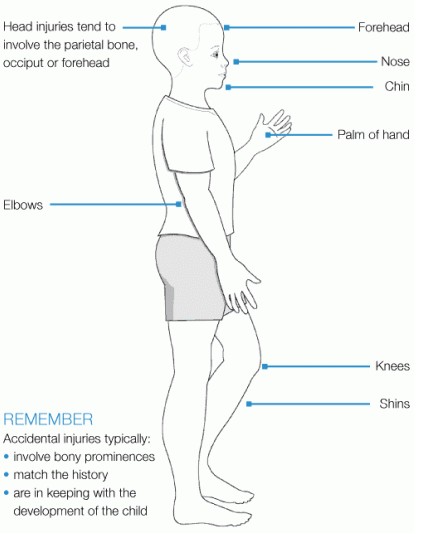 Likely sites of non-accidental injury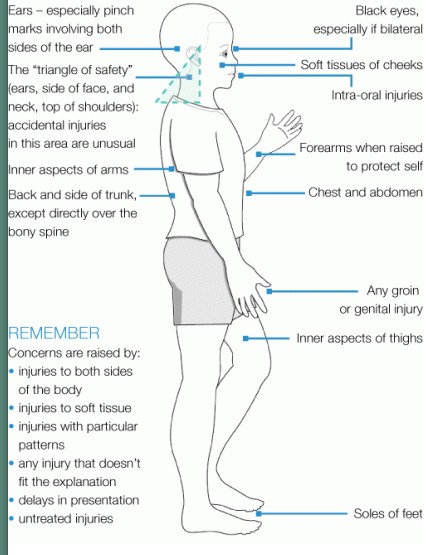 Appendix 3 – Missing/Children Off roll Procedures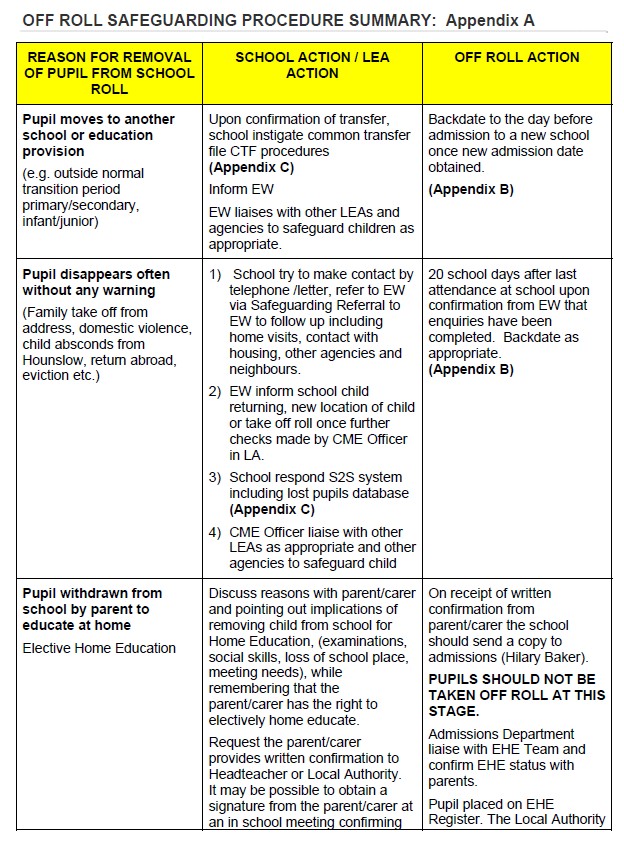 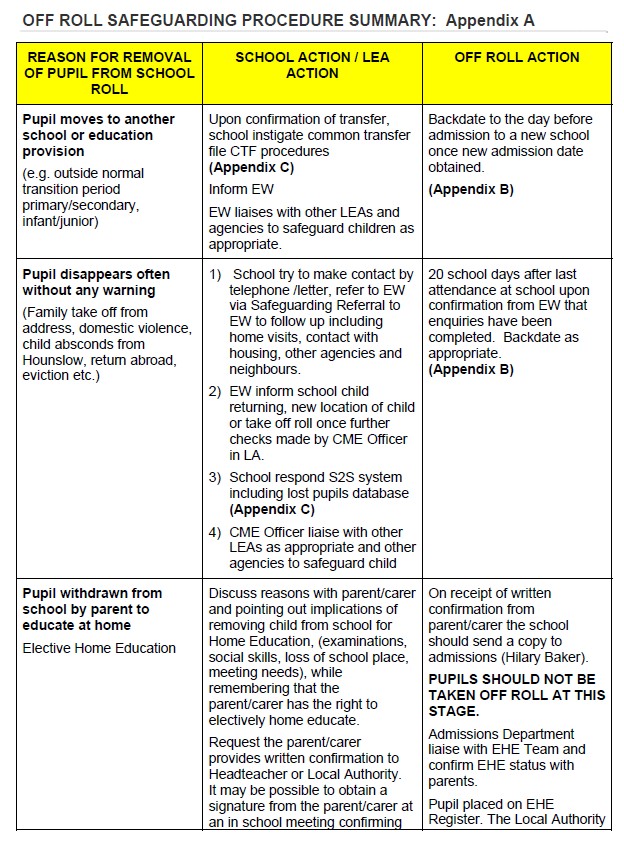 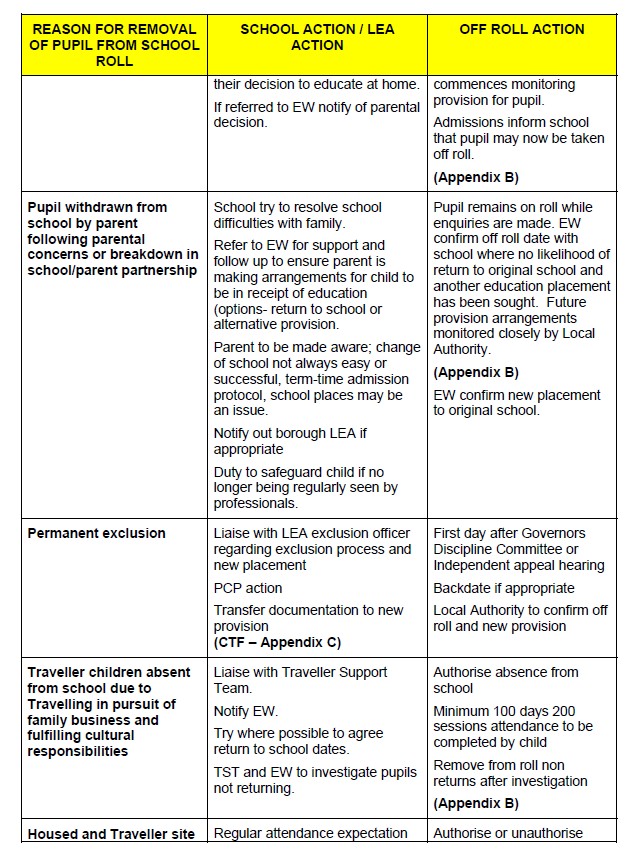 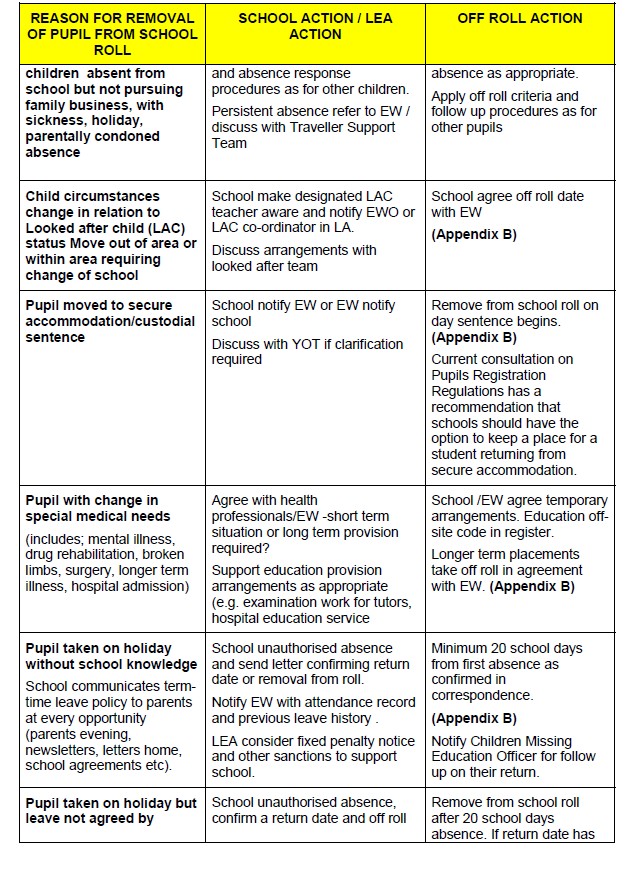 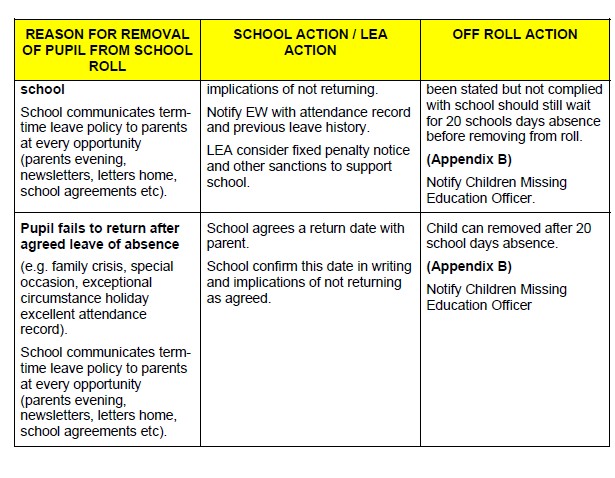 Appendix 4 – Female Genital MutilationIntroductionFemale genital mutilation (FGM), sometimes referred to as female circumcision, refers to procedures that intentionally alter or cause injury to the female genital organs for non-medical reasons. The practice is illegal in the UK. It is also illegal to take a British national or permanent resident of the UK abroad for FGM. The maximum prison sentence for carrying out FGM or helping it to take place is 14 years,It has been estimated that over 20,000 girls under the age of 15 are at risk of female genital mutilation (FGM) in the UK each year, and that 66,000 women in the UK are living with the consequences of FGM. However, the true extent is unknown, due to the "hidden" nature of the crime.The girls may be taken to their countries of origin so that FGM can be carried out during the summer holidays, allowing them time to "heal" before they return to school. There are also worries that some girls may have FGM performed in the UK.FGM is usually carried out on young girls between infancy and the age of 15, most commonly before puberty starts.FGM is prevalent in Africa, the Middle East and Asia. In the UK, FGM tends to occur in areas with larger populations of communities with first-generation immigrants, refugees and asylum seekers. London has been identified as an area where FGM occurs.Immediate effectssevere painshockbleedingwound	infections,	including tetanus	and gangrene,	as	well	as blood-borne	viruses	such	as HIV, hepatitis B and hepatitis Cinability to urinateinjury to vulval tissues surrounding the entrance to the vaginadamage to other organs nearby, such as the urethra (where urine passes) and the bowelFGM can sometimes cause death.Long-term consequenceschronic vaginal and pelvic infectionsabnormal periodsdifficulty passing urine, and persistent urine infectionskidney impairment and possible kidney failuredamage to the reproductive system, including infertilitycysts and the formation of scar tissuecomplications in pregnancy and newborn deathspain during sex and lack of pleasurable sensationpsychological damage, including low libido, depression and anxiety (see below)flashbacks during pregnancy and childbirththe need for later surgery to open the lower vagina for sexual intercourse and childbirthPsychological and mental health problemsCase histories and personal accounts taken from women indicate that FGM is an extremely traumatic experience for girls and women, which stays with them for the rest of their lives.Young women, receiving psychological counselling in the UK report feelings of betrayal by parents, as well as regret and anger.Signs of FGM that we look out for at Lindon Bennett SchoolProlonged or repeated absences from school.Difficulties walking, standing or sitting.Changes in behaviour – withdrawn, anxious or depressed.Drop in academic performance.Spending prolonged amounts of time in the toilets.Being aware of physical changes during personal care.If any family informs the school about a prolonged trip abroad, the possibility of FGM is considered. The Headteacher and/or Deputy Headteacher will meet with the parents where there is an identified risk to ensure they are aware of the legal position.In the event of a concernIf a member of staff suspects a child is at risk of, has already undergone, or receives a disclosure about FGM, they will be careful to respond in an appropriate and sensitive manner. Efforts should be made to establish the full facts from the child before any action is taken. The disclosure should be discussed with the school’s Designated Safeguarding Lead, Clare Longhurst. School staff will not attempt to investigate the case themselves or attempt to speak to the child’s parents as this may place the child at an increased risk of harm.At Lindon Bennett School, FGM will be treated as a child protection concern and will be referred to Hounslow Children’s Services as outlined in the main body of the Child Protection Policy.Useful LinksFGM helpline – 0800 028 3550ChildLine – 0800 1111Appendix 5 – Forced MarriageIntroductionForced Marriage is when someone faces physical pressure to marry (e.g. threats, physical or sexual violence) or emotional and psychological pressure (e.g. being made to feel they are bringing shame on the family).Forced marriage should not be confused with arranged marriage, which is where the families of both spouses take a leading role in choosing the marriage partner but the choice whether or not to accept the arrangement remains with the young people.Forced marriage for anyone under 18 is a child protection matter. While it is unlikely that a pupil attending Lindon Bennett School will be forced to marry, it is possible that an older sibling may be and/or a forced marriage may be discussed/planned for a later date.Keeping Children Safe from Forced Marriage at Lindon Bennett SchoolStaff at Lindon Bennett School know what forced marriage is and feel empowered to raise the subject with parents if and when they feel it is necessary. Any conversation of this nature will be reported to a member of the senior leadership team.Acting on a disclosureForced marriage is a culturally sensitive area. It is important that staff are neither overly suspicious about cultural difference nor ignore worrying signs on the basis that that they might be thought racist for raising them.If a member of staff becomes aware or concerned about a possible forced marriage for a pupil or a sibling of a pupil they should discuss their concerns with the Child Safeguarding lead, Clare Longhurst.Further GuidanceForced Marriage Unit – www.gov.uk/stop-forced-marriage Government advice – www.gov.uk/forced-marriageAppendix 6 - RadicalisationStatement to combat Radicalisation at Lindon Bennett SchoolLindon Bennett School is fully committed to safeguarding and promoting the welfare of all its pupils. As a school we recognise that safeguarding against radicalisation is equally as important as safeguarding against any other vulnerability.At Lindon Bennett School all staff are expected to uphold and promote the fundamental principles of British values and the UNCRC, including democracy, the rule of law, individual liberty and mutual respect, and tolerance of those with different faiths and beliefs. In formulating this statement the Governors have taken account of the guidance from the Department for Education (DfE) who have called for all public bodies to make explicit their preventative measures to minimise the threat of extremism in their setting.Definitions and IndicatorsRadicalisation is defined as the act or process of making a person more radical or favouring of extreme or fundamental changes in political, economic or social conditions, institutions or habits of the mind.Extremism is defined as the holding of extreme political or religious views.Extremism embraces a wide range of ideologies, and should not be seen as only in the context of Islam, or Black Power. Young people are equally at risk from white supremacism.Lindon Bennett School recognises the responsibility to protect children and young people from extreme and intolerant views as these can foster an environment where radicalisation can flourish. The Governing Body will not tolerate extremist activities of any sort.Aims and PrinciplesThe main aims of this statement are to ensure that staff are fully engaged in being vigilant about radicalisation; that they overcome professional disbelief that such issues ‘could not happen here’ and ensure that school staff work alongside other professional bodies and agencies to ensure that our pupils are safe from harm.The principle objectives are that:All governors, teachers, teaching assistants and non-teaching staff will have an understanding of what radicalisation and extremism are and why we need to be vigilant in school.All governors, teachers, teaching assistants and non-teaching staff will know what the school policy is on anti-radicalisation and extremism and will follow the procedures when issues arise.All parents and pupils will know that the school has policies in place to keep pupils safe from harm and that the school regularly reviews its systems to ensure they are appropriate and effective.Pupils are supported in making good choices right from when they join the school, so that they understand the impact and consequences of their actions on others.The Role of the CurriculumOur curriculum promotes respect, tolerance and diversity. Children are encouraged to express themselves appropriately. The R.E, PSHE (Personal, Social and Health Education), Citizenship and SMSC (Spiritual, Moral, Social and Cultural) provision is embedded across the curriculum, and underpins the ethos of the school.It is recognised that children with low aspirations can often be more vulnerable to radicalisation and therefore we strive to equip our pupils with confidence, self-belief, respect and tolerance as well as setting high standards and expectations for them.Our children are regularly taught about how to stay safe when using the internet, as appropriate to their level of understanding and are encouraged to recognise that people are not always who they say they are online. They are taught to seek adult help if they are upset or concerned about anything they read or see on the internet.Procedures for ReferralsAlthough serious incidents involving radicalisation have not occurred at Lindon Bennett School to date, it is important for us to be constantly vigilant and remain fully informed about the issues which affect the area in which we teach. Staff are reminded to suspend any professional disbelief that instances of radicalisation ‘could not happen here’ and to refer any concerns through the appropriate channels (currently through our Designated Safeguarding Officer – Clare Longhurst and in her absence Leonie Christou).London Borough of Hounslow contacts:  Najeeb Ahmed – Prevent Co-ordinator Email: Najeeb.Ahmed@hounslow.gov.uk020 8583 2185/07890 540 433 / 07792 494946Mrs Joan Conlon | Community Inclusion and Participation Manager (Prevent Lead)London Borough of Hounslow Office: 020 8583 2197 Email: joan.conlon@hounslow.gov.ukIf there is an immediate risk of extremism or an act of terrorism call 999 immediately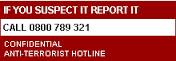 Staff TrainingThrough INSET opportunities in school, we will ensure that our staff are fully aware of the threats, risks and vulnerabilities that are linked to radicalisation; are aware of the process of radicalisation and how this might be identified early onReviewThis statement to combat radicalisation will be reviewed annually as part of the Safeguarding policy review.Reference Documents:Prevent Strategy HM Government June 2011Channel: Protecting vulnerable people from being drawn into terrorism (A guide for local partnerships) HM Government October 2012